Antibiotics and resistance video guide questions 		Name _______________________________ Which of the following is not a method by which antibiotics attempt to kill bacteria?Crippling the cell wallForming a membrane around the cellInterfering with protein information Blocking DNA and RNA synthesis _____ How do antibiotic-rich environments like hospitals speed up the rate at which superbugs increase their percentage of the bacteria population?Increase the rate of mutations in bacteriaIncrease the size of the bacteriaIncrease the bacteria’s rate of reproductionIncrease selective pressures leaving mainly resistant bacteria alive_____ Antibiotic resistance is a result of ___. Bacteria being really strongNatural selectionAntibiotic being really weakGenetic mutationsExplain what antibiotic resistance is and how it can proliferate. Explain why antibiotics cannot be used against infections caused by a virus. . Most of our antibiotics are found in nature. As we continue to cut down rainforests and destroy nature, state what problems this can potentially cause. State what antibiotics are. Explain how the antibiotic penicillin works to destroy bacteria.  Not all bacteria are antibiotic resistant. State how some of those non-resistant bacteria might become antibiotic resistant. More and more bacteria are becoming antibiotic resistant. Explain how this might affect our ability to fight certain infectious diseases in the future. Explain what is happening in the diagram below and state what this is an example of. 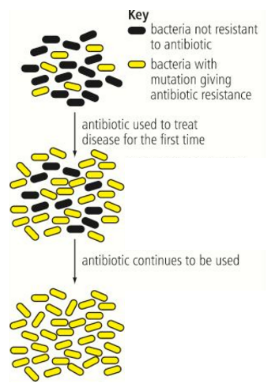 